SPECYFIKACJA ISTOTNYCH WARUNKÓWZAMÓWIENIA PUBLICZNEGO(SIWZ)DLA PRZETARGUNIEOGRANICZONEGO PN.:„Wymiana instalacji elektrycznej i niskoprądowej w budynku Miejskiej Biblioteki Publicznej im. Bolesława Lubosza”TARNOWSKIE GÓRYkwiecień 2019 rokuSPIS TREŚCI POSTANOWIEŃ SPECYFIKACJI ISTOTNYCH WARUNKÓW ZAMÓWIENIARozdział I. Zamawiający (nazwa i adres).Miejska Biblioteka Publicznaim. Bolesława Luboszaw Tarnowskich Górach ul. Zamkowa 542-600 Tarnowskie Górytel.: 32 285 41 60e-mail: biblioteka@biblioteka.tgory.plstrona: www.biblioteka.tgory.plBIP: bip.biblioteka.tarnowskiegory.nv.pl Rozdział II. Tryb udzielenia zamówienia publicznego.Postępowanie prowadzone jest w trybie przetargu nieograniczonego, zgodnie z przepisami ustawy 
z dnia 29 stycznia 2004 r. Prawo zamówień publicznych, zwanej w dalszej części SIWZ „Pzp” lub „ustawą Pzp” (tekst jednolity Dz.U. z 2018 r. poz. 1986 z późn. zm.).Postępowanie prowadzone jest przez komisję przetargową powołaną do przeprowadzenia niniejszego postępowania o udzielenie zamówienia publicznego.Do czynności podejmowanych przez Zamawiającego i Wykonawców w postępowaniu o udzielenie zamówienia stosuje się przepisy w/w ustawy Prawo zamówień publicznych oraz aktów wykonawczych wydanych na jej podstawie.Rozdział III. Informacja o procedurze prowadzonego postępowania. Niniejsze postępowanie prowadzone jest w oparciu o art. 24aa ustawy Pzp – tzw. procedura odwrócona. 
Zgodnie z art. 24aa ustawy Pzp, Zamawiający najpierw dokona oceny ofert, a następnie zbada, czy Wykonawca, którego oferta została oceniona jako najkorzystniejsza, nie podlega wykluczeniu (art. 24 ust. 1 pkt 12-23 oraz wybrane podstawy wykluczenia z art. 24 ust. 5 ustawy Pzp, wskazane przez Zamawiającego w pkt 2 Rozdziału XV SIWZ) oraz spełnia warunki udziału w postępowaniu (określone przez Zamawiającego w pkt 3 Rozdziału XV SIWZ).Rozdział IV. Źródła finansowania zamówienia. Zamówienie finansowane jest ze środków własnych Zamawiającego.Rozdział V. Opis przedmiotu zamówienia. Przedmiotem zamówienia jest zaprojektowanie i wykonanie instalacji elektrycznych
i niskoprądowych dla istniejącego i funkcjonującego budynku. Dla budynku Miejskiej Biblioteki Publicznej im. Bolesława Lubosza (ul. Zamkowa 5, 42-400 Tarnowskie Góry) przewiduje się zaprojektowanie i wykonanie niżej wymienionych instalacji:elektrycznych, niskoprądowych (teletechniczne i teleinformatyczne).Szczegółowy opis przedmiotu zamówienia zawarty jest w „Programie Funkcjonalno-Użytkowym” – załącznik nr 7 do SIWZ.Przedmiot zamówienia określa ponadto „Wzór umowy” – załącznik nr 8 do SIWZ. Oznaczenie przedmiotu zamówienia wg Wspólnego Słownika Zamówień (CPV):Kod i nazwa CPV:- 71320000-7 – Usługi inżynieryjne w zakresie projektowania- 45000000-7 – Roboty budowlane - 45310000-3 – Roboty instalacyjne elektryczne - 45311000-0 – Roboty w zakresie okablowania oraz instalacji elektrycznych - 45314000-1 – Instalowanie urządzeń telekomunikacyjnych - 45316000-5 – Instalowanie systemów oświetleniowych i sygnalizacyjnych - 45317000-2 – Inne instalacje elektryczne Określenie wymagań zatrudnienia przez Wykonawcę lub Podwykonawcę na podstawie umowy 
o pracę osób wykonujących czynności w zakresie realizacji niniejszego zamówienia.Zamawiający wymaga, aby w ramach realizacji zamówienia czynności bezpośrednio związane 
z wykonywaniem robót (wchodzące w tzw. koszty bezpośrednie wynikające z przedmiaru robót) były wykonywane przez osoby zatrudnione na umowę o pracę niezależnie od tego, czy prace te będzie wykonywał Wykonawca, Podwykonawca lub dalszy Podwykonawca (tzw. pracownicy fizyczni). Obowiązek ten nie obejmuje zatem takich czynności jak kierowanie budową lub robotami, projektowanie, dostawy materiałów budowlanych, gdyż nie spełniają przesłanek stosunku pracy w rozumieniu art. 22 § 1 KP.W trakcie realizacji zamówienia Zamawiający uprawniony jest do wykonywania czynności kontrolnych wobec Wykonawcy odnośnie spełniania przez niego, przez Podwykonawcę lub dalszego Podwykonawcę wymogu zatrudnienia na podstawie umowy o pracę osób wykonujących wskazane w punkcie 1) czynności. Zamawiający uprawniony jest w szczególności do: żądania oświadczeń i dokumentów w zakresie potwierdzenia spełniania ww. wymogów 
i dokonywania ich oceny,żądania wyjaśnień w przypadku wątpliwości w zakresie potwierdzenia spełniania ww. wymogów,przeprowadzania kontroli na miejscu wykonywania świadczenia.W trakcie realizacji zamówienia na każde wezwanie Zamawiającego, w terminie 5 dni od doręczenia wezwania, Wykonawca przedłoży Zamawiającemu wskazane poniżej dowody 
w celu potwierdzenia spełnienia wymogu zatrudnienia na podstawie umowy o pracę przez Wykonawcę, Podwykonawcę a także dalszego Podwykonawcę osób wykonujących wskazane 
w punkcie 1) czynności w trakcie realizacji zamówienia:oświadczenie Wykonawcy, Podwykonawcy lub dalszego Podwykonawcy o zatrudnieniu na podstawie umowy o pracę osób wykonujących czynności, których dotyczy wezwanie zamawiającego. Oświadczenie to powinno zawierać w szczególności: dokładne określenie podmiotu składającego oświadczenie, datę złożenia oświadczenia, wskazanie, że objęte wezwaniem czynności wykonują osoby zatrudnione na podstawie umowy o pracę wraz ze wskazaniem liczby tych osób, rodzaju umowy o pracę i wymiaru etatu oraz podpis osoby uprawnionej do złożenia oświadczenia w imieniu Wykonawcy, Podwykonawcy lub dalszego Podwykonawcy;poświadczoną za zgodność z oryginałem odpowiednio przez Wykonawcę, Podwykonawcę lub dalszego Podwykonawcę kopię umowy/umów o pracę osób wykonujących w trakcie realizacji zamówienia czynności, których dotyczy ww. oświadczenie odpowiednio Wykonawcy, Podwykonawcy lub dalszego Podwykonawcy (wraz z dokumentem regulującym zakres obowiązków, jeżeli został sporządzony). Kopia umowy/umów powinna zostać zanonimizowana w sposób zapewniający ochronę danych osobowych pracowników, zgodnie z rozporządzeniem Parlamentu Europejskiego i Rady (UE) 2016/679 z dnia 27 kwietnia 2016 r. w sprawie ochrony osób fizycznych w związku z przetwarzaniem danych osobowych 
i w sprawie swobodnego przepływu takich danych oraz uchylenia dyrektywy 95/46/WE (ogólne rozporządzenie o ochronie danych – RODO) (tj. w szczególności bez adresów, nr PESEL pracowników). Informacje takie jak: imię, nazwisko, data zawarcia umowy, rodzaj umowy o pracę i wymiar etatu powinny być możliwe do zidentyfikowania. Niezłożenie przez Wykonawcę w wyznaczonym przez Zamawiającego terminie żądanych przez zamawiającego dowodów w celu potwierdzenia spełnienia przez Wykonawcę, Podwykonawcę lub dalszego Podwykonawcę wymogu zatrudnienia na podstawie umowy o pracę traktowane będzie jako niespełnienie przez Wykonawcę, Podwykonawcę lub dalszego Podwykonawcę wymogu zatrudnienia na podstawie umowy o pracę osób wykonujących wskazane w punkcie 1) czynności i skutkować będzie naliczeniem kary wskazanej w § 12 ust. 1 pkt 6 wzoru umowy stanowiącego Załącznik nr 8 do SIWZ.Rozdział VI. Informacja na temat części zamówienia i możliwości składania ofert częściowych.Zamawiający nie dopuszcza możliwość składania ofert częściowych. Rozdział VII. Informacja o możliwości składania ofert wariantowych.Zamawiający nie dopuszcza możliwości złożenia oferty wariantowej.Rozdział VIII. Informacja o przewidywanych zamówieniach polegających na powtórzeniu zamówień podobnych względem zamówienia podstawowego.Zamawiający informuje, że nie przewiduje możliwość udzielania zamówień zgodnie z art. 67 
ust. 1 pkt 6 ustawy Pzp.Rozdział IX. Informacja o aukcji elektronicznej.Zamawiający nie przewiduje w niniejszym postępowaniu przeprowadzenia aukcji elektronicznej.Rozdział X. Informacja o umowie ramowejPrzedmiotowe postępowanie nie jest prowadzone w celu zawarcia umowy ramowej.Rozdział XI. Informacja o kosztach postępowania.Koszty udziału w postępowaniu, a w szczególności koszty sporządzenia oferty, ponosi Wykonawca. Zamawiający nie przewiduje zwrotu kosztów udziału w postępowaniu (za wyjątkiem zaistnienia sytuacji określonej w art. 93 ust. 4 ustawy Pzp)Rozdział XII. Informacja o możliwości składania jednej oferty przez dwa lub więcej podmiotów (oferty wspólne).Wykonawcy mogą wspólnie ubiegać się o udzielenie zamówienia (możliwość składania jednej oferty, przez dwa lub więcej podmiotów np. konsorcjum firm, spółkę cywilną).Wykonawcy wspólnie ubiegający się o zamówienie muszą ustanowić pełnomocnika do reprezentowania ich w postępowaniu o udzielenie zamówienia albo reprezentowania 
w postępowaniu i zawarcia umowy w sprawie zamówienia publicznego – nie dotyczy spółki cywilnej, o ile upoważnienie / pełnomocnictwo do występowania w imieniu tej spółki wynika 
z dołączonej do oferty umowy spółki bądź wszyscy wspólnicy podpiszą ofertę.Wykonawcy tworzący jeden podmiot przedłożą wraz z ofertą stosowne pełnomocnictwo – zgodnie z Rozdziałem XXIII pkt 2.5. SIWZ – nie dotyczy spółki cywilnej, o ile upoważnienie / pełnomocnictwo do występowania w imieniu tej spółki wynika z dołączonej do oferty umowy spółki bądź wszyscy wspólnicy podpiszą ofertę.UWAGA! Pełnomocnictwo, o którym mowa powyżej może wynikać albo z dokumentu pod taką nazwą, albo z umowy podmiotów wspólnie składających ofertę.Oferta musi być podpisana w taki sposób, by prawnie zobowiązywała wszystkich Wykonawców występujących wspólnie (przez każdego z Wykonawców lub przez pełnomocnika).W przypadku wspólnego ubiegania się o zamówienie przez Wykonawców, oświadczenie, o którym mowa w art. 25a ustawy Pzp (pkt 4.1. Rozdziału XV SIWZ) składa każdy z Wykonawców wspólnie ubiegających się o zamówienie. Oświadczenia te potwierdzają spełnianie warunków udziału 
w postępowaniu oraz brak podstaw wykluczenia (każdy z Wykonawców wspólnie składających ofertę nie może podlegać wykluczeniu z postępowania co oznacza, iż oświadczenie w tym zakresie musi złożyć każdy z Wykonawców składających ofertę wspólną; oświadczenie o spełnianiu warunków udziału składa podmiot, który w odniesieniu do danego warunku udziału w postępowaniu potwierdza jego spełnianie).Dopuszcza się, aby wadium zostało wniesione przez pełnomocnika (lidera) lub jeden z podmiotów wspólnie składających ofertę.Wszelka korespondencja dokonywana będzie wyłącznie z Wykonawcą występującym jako pełnomocnik pozostałych Wykonawców.Rozdział XIII. Informacja o podwykonawstwie.Wykonawca może powierzyć wykonanie części zamówienia Podwykonawcy.Wykonawca, który zamierza wykonywać zamówienie przy udziale Podwykonawcy, zobowiązany jest do wskazania w ofercie (formularz oferty – Załącznik nr 1 do SIWZ) jaką część / zakres zamówienia (rodzaj pracy) wykonywać będzie w jego imieniu Podwykonawca oraz podanie firmy Podwykonawcy. Wykonawca, który nie zamierza wykonywać zamówienia przy udziale Podwykonawców, winien wpisać w formularzu „nie dotyczy” lub inne podobne sformułowanie. Jeżeli Wykonawca zostawi ten punkt formularza nie wypełniony (puste pole), Zamawiający uzna, iż zamówienie zostanie wykonane siłami własnymi Wykonawcy (bez udziału Podwykonawców).Zamawiający żąda, aby Wykonawca przed przystąpieniem do wykonania zamówienia podał nazwy firm albo imiona i nazwiska oraz dane kontaktowe Podwykonawców i osób do kontaktu (o ile są mu znane) zaangażowanych w wykonanie zamówienia.Wykonawca jest zobowiązany do zawiadamiania Zamawiającego o wszelkich zmianach danych, o których jest mowa powyżej w trakcie realizacji zamówienia. Obowiązek ten dotyczy również nowych Podwykonawców, których Wykonawca zaangażuje w przyszłości do realizacji przedmiotowego zamówienia.Jeżeli zmiana albo rezygnacja z Podwykonawcy dotyczy podmiotu, na którego zasoby Wykonawca powoływał się, na zasadach określonych w art. 22a ust. 1 ustawy Pzp, w celu wykazania spełnienia warunków udziału w postępowaniu, Wykonawca jest obowiązany wykazać Zamawiającemu, że proponowany inny Podwykonawca lub Wykonawca samodzielnie spełnia je w stopniu nie mniejszym niż Podwykonawca, na którego zasoby Wykonawca powoływał się 
w trakcie postępowania o udzielenie zamówienia.Jeżeli powierzenie Podwykonawcy wykonania części zamówienia na usługi następuje w trakcie jego realizacji, Wykonawca na żądanie Zamawiającego przedstawia oświadczenie, o którym mowa w art. 25a ust. 1, lub oświadczenia lub dokumenty potwierdzające brak podstaw wykluczenia wobec tego Podwykonawcy. Jeżeli Zamawiający stwierdzi, że wobec danego Podwykonawcy zachodzą podstawy wykluczenia, Wykonawca obowiązany jest zastąpić tego Podwykonawcę lub zrezygnować z powierzenia wykonania części zamówienia Podwykonawcy. Powyższe przepisy stosuje się także wobec dalszych Podwykonawców.Powierzenie wykonania części zamówienia Podwykonawcom nie zwalnia Wykonawcy 
z odpowiedzialności za należyte wykonanie tego zamówienia.Rozdział XIV. Termin wykonania zamówienia.Zamówienie należy zrealizować w maksymalnym terminie – 190 dni kalendarzowych licząc od dnia zawarcia umowy z zastrzeżeniem, że termin wykonania dokumentacji technicznej nie może przekroczyć 40 dni kalendarzowych, licząc od daty zawarcia umowy w sprawie zamówienia publicznego.Rozdział XV. Podstawy wykluczenia z postępowania o udzielenie zamówienia oraz warunki udziału w postępowaniu. Wykaz oświadczeń i dokumentów potwierdzających warunki udziału 
w postępowaniu oraz brak podstaw do wykluczenia.O udzielenie zamówienia mogą ubiegać się Wykonawcy:a) nie podlegający wykluczeniu,b) spełniający warunki udziału w postępowaniu określone przez Zamawiającego w ogłoszeniu oraz w pkt 3 niniejszego Rozdziału SIWZ.Podstawy wykluczenia 2.1. Zamawiający wykluczy z postępowania Wykonawcę w przypadkach określonych w art. 24 ust. 
1 pkt 12-23 ustawy Pzp (obligatoryjne przesłanki wykluczenia Wykonawcy).2.2. Zamawiający wykluczy także Wykonawcę w następujących wybranych przesłankach określonych w art. 24 ust 5 ustawy Pzp (fakultatywne przesłanki wykluczenia Wykonawcy):2.2.1. w stosunku do którego otwarto likwidację, w zatwierdzonym przez sąd układzie 
w postępowaniu restrukturyzacyjnym jest przewidziane zaspokojenie wierzycieli przez likwidację jego majątku lub sąd zarządził likwidację jego majątku w trybie art. 332 
ust. 1 ustawy z dnia 15 maja 2015 r. – Prawo restrukturyzacyjne (tekst jednolity Dz.U. 2019 poz. 243 z późn. zm.) lub którego upadłość ogłoszono, z wyjątkiem Wykonawcy, który po ogłoszeniu upadłości zawarł układ zatwierdzony prawomocnym postanowieniem sądu, jeżeli układ nie przewiduje zaspokojenia wierzycieli przez likwidację majątku upadłego, chyba że sąd zarządził likwidację jego majątku w trybie art. 366 ust. 1 ustawy 
z dnia 28 lutego 2003 r. – Prawo upadłościowe i naprawcze (tekst jednolity Dz.U. 2019 poz. 498 z późn. zm.).3. Warunki udziału w postępowaniu, określone przez Zamawiającego zgodnie z art. 22 ust. 1b ustawy Pzp:3.1. Kompetencje lub uprawnienia 3.1.1. Wykonawca musi wykazać, iż posiada uprawnienia do prowadzenia określonej działalności zawodowej:	Zamawiający nie stawia warunku w tym zakresie.3.2. Sytuacja ekonomiczna lub finansowa: 3.2.1. Wykonawca musi wykazać, iż znajduje się w sytuacji finansowej pozwalającej mu na realizacje zamówienia: 		Zamawiający nie stawia warunku w tym zakresie.3.3. Zdolność techniczna lub zawodowa3.3.1. Wykonawca musi wykazać, iż w okresie ostatnich 5 lat przed upływem terminu składania ofert, a jeżeli okres prowadzenia działalności jest krótszy – w tym okresie, wykonał należycie co najmniej dwie roboty budowlane, polegającą na budowie lub przebudowie, lub remoncie instalacji elektrycznej i niskoprądowej o łącznej wartości nie mniejszej niż 200.000,00 zł brutto. 3.3.2. Wykonawca musi wykazać dysponowanie (dysponuje lub będzie dysponował) osobą niezbędną do wykonania niniejszego zamówienia tj.:kierownikiem budowy – osobą posiadającą uprawnienia do kierowania robotami 
w specjalności instalacyjnej w zakresie sieci, instalacji i urządzeń elektrycznych 
i elektroenergetycznych bez ograniczeń oraz posiadającą co najmniej 5 lat doświadczenia zawodowego w pełnieniu funkcji kierownika budowy przy realizacji inwestycji polegających na budowie sieci i urządzeń elektrycznych i elektroenergetycznych. 
W/w. osoba winna posiadać uprawnienia budowlane zgodne z zapisami Rozporządzenia Ministra Infrastruktury i Rozwoju z dn. 11 września 2014 r. w sprawie samodzielnych funkcji technicznych w budownictwie na podstawie art. 12, art. 12a i art. 14 ust. 1 ustawy z dnia 7 lipca 1994 r. Prawo budowlane (tekst jednolity Dz.U. 2018 r. poz. 1202 z późn. zm.) lub odpowiadające im ważne uprawnienia, które zostały wydane na podstawie wcześniej obowiązujących przepisów orazbyć zrzeszona we właściwym samorządzie zawodowym zgodnie z przepisami ustawy 
z dnia 15 grudnia 2000 r. o samorządach zawodowych architektów, inżynierów budownictwa oraz urbanistów (tekst jednolity Dz.U. 2016 poz. 1725 z późn. zm.)lubspełniać warunki, o których mowa w art. 12a ustawy z dnia 7 lipca 1994 r. Prawo budowlane (tekst jednolity Dz.U. 2018 r. poz. 1202 z późn. zm.), tj. osoba której odpowiednie kwalifikacje zawodowe zostały uznane na zasadach określonych 
w przepisach odrębnych lub spełniającą wymogi, o których mowa w art. 20a ustawy z dnia 15 grudnia 2000 r. o samorządach zawodowych architektów, inżynierów budownictwa oraz urbanistów (tekst jednolity Dz.U. 2016 poz. 1725 z późn. zm.) („świadczenie usług transgranicznych”).4. Wykaz oświadczeń i dokumentów, potwierdzających brak podstaw wykluczenia oraz spełnianie warunków udziału w postępowaniu, określonych przez Zamawiającego w pkt 2 i 3 Rozdz. XV:4.1. W celu wykazania braku podstaw wykluczenia z postępowania o udzielenie zamówienia oraz spełniania warunków udziału w postępowaniu określonych przez Zamawiającego w pkt 2 i 3 rozdz. XV – do oferty należy dołączyć aktualne na dzień składania ofert Oświadczenia, zgodne ze wzorem stanowiącym Załącznik nr 2 oraz Załącznik nr 3 do SIWZ (oświadczenie z art. 25a ustawy Pzp).Informacje zawarte w Oświadczeniach stanowią wstępne potwierdzenie, że Wykonawca nie podlega wykluczeniu z postępowania oraz spełnia warunki udziału w postępowaniu.4.2. W celu potwierdzenia braku podstawy do wykluczenia Wykonawcy z postępowania, o której mowa w art. 24 ust. 1 pkt 23 ustawy Pzp, Wykonawca składa, stosownie do treści art. 24 ust. 11 ustawy (w terminie 3 dni od dnia zamieszczenia przez Zamawiającego na stronie internetowej informacji z otwarcia ofert, tj. informacji, o których mowa w art. 86 ust. 5 ustawy Pzp), oświadczenie 
o przynależności lub braku przynależności do tej samej grupy kapitałowej, o której mowa 
w art. 24 ust. 1 pkt 23 ustawy Pzp. Wraz ze złożeniem oświadczenia, Wykonawca może przedstawić dowody, że powiązania z innym Wykonawcą nie prowadzą do zakłócenia konkurencji 
w postępowaniu o udzieleniu zamówienia (zgodne ze wzorem stanowiącym Załącznik nr 4 do SIWZ).UWAGA! W przypadku Wykonawców wspólnie składających ofertę, oświadczenia o których mowa powyżej zobowiązany jest złożyć każdy z Wykonawców wspólnie składających ofertę.5. Wykonawca, którego oferta zostanie najwyżej oceniona w celu wykazania spełniania warunków udziału w postępowaniu (pkt 3 niniejszego Rozdziału SIWZ), zostanie wezwany do przedłożenia następujących oświadczeń i dokumentów (aktualnych na dzień złożenia oświadczeń lub dokumentów):5.1. w celu wykazania spełniania warunku z pkt 3.1. – nie dotyczy.5.2. w celu wykazania spełniania warunku z pkt 3.2. – nie dotyczy. 5.3. w celu wykazania spełniania warunku z pkt 3.3.:a) wykazu robót budowlanych wykonanych w okresie ostatnich pięciu lat przed upływem terminu składania ofert, a jeżeli okres prowadzenia działalności jest krótszy – w tym okresie, wraz 
z podaniem ich rodzaju, daty, wartości, miejsca wykonania i podmiotów, na rzecz których roboty te zostały wykonane, z załączeniem dowodów określających czy te roboty budowlane zostały wykonane należycie, w szczególności informacji o tym czy roboty zostały wykonane zgodnie z przepisami prawa budowlanego i prawidłowo ukończone – Załącznik nr 5 do SIWZ (wymagania w tym zakresie zostały określone w punkcie 3.3.1).UWAGA!!! Dowodami, o których mowa, są referencje bądź inne dokumenty wystawione przez podmiot, na rzecz którego roboty były wykonywane, a jeżeli z uzasadnionej przyczyny
o obiektywnym charakterze Wykonawca nie jest w stanie uzyskać tych dokumentów – oświadczenie Wykonawcy; w przypadku świadczeń okresowych lub ciągłych nadal wykonywanych referencje bądź inne dokumenty potwierdzające ich należyte wykonywanie powinny być wydane nie wcześniej niż 3 miesiące przed upływem terminu składania ofert.b) wykazu osób skierowanych przez Wykonawcę do realizacji zamówienia publicznego, 
w szczególności odpowiedzialnych za kierowanie robotami budowlanymi, wraz z informacją na temat ich kwalifikacji zawodowych, uprawnień, doświadczenia i wykształcenia niezbędnego do wykonania zamówienia, a także zakresu wykonywanych przez nie czynności oraz informacją o podstawie dysponowania tymi osobami – Załącznik nr 6 do SIWZ (wymagania w tym zakresie zostały określone w punkcie 3.3.2.).UWAGA!!! Na potrzeby niniejszego postępowania wystarczające będzie wskazanie 
w wykazie informacji na temat uprawnień osoby wskazanej zgodnie z ppkt 3.3.2.6. Wykonawca, którego oferta zostanie najwyżej oceniona w celu wykazania braku podstaw wykluczenia z postępowania (pkt 2 niniejszego Rozdziału SIWZ) zostanie wezwany do przedłożenia następujących oświadczeń i dokumentów (aktualnych na dzień złożenia oświadczeń lub dokumentów):6.1. w celu braku podstaw wykluczenia określonego w ppkt 2.2.1. SIWZ:a) aktualnego odpisu z właściwego rejestru lub centralnej ewidencji o działalności gospodarczej, jeżeli odrębne przepisy wymagają wpisu do rejestru lub ewidencji.	UWAGA! W przypadku wskazania przez Wykonawcę dostępności oświadczeń lub dokumentów w formie elektronicznej pod określonymi adresami internetowymi ogólnodostępnych 
i bezpłatnych baz danych, Zamawiający pobiera samodzielnie z tych baz danych wskazane przez Wykonawcę oświadczenia lub dokumenty.	UWAGA! (odnosi się do wszystkich oświadczeń i dokumentów):Wykonawca nie jest obowiązany do złożenia oświadczeń lub dokumentów potwierdzających spełnianie warunków udziału w postępowaniu lub brak podstaw wykluczenia, jeżeli Zamawiający posiada oświadczenia lub dokumenty dotyczące tego Wykonawcy lub może je uzyskać za pomocą bezpłatnych i ogólnodostępnych baz danych, w szczególności rejestrów publicznych w rozumieniu ustawy z dnia 17 lutego 2005 r. o informatyzacji działalności podmiotów realizujących zadania publiczne (tekst jednolity. Dz.U. z 2017 r. poz. 570 
z późn. zm).W przypadku wskazania przez Wykonawcę oświadczeń lub dokumentów na potwierdzenie braku podstaw wykluczenia lub spełniania warunków udziału w postępowaniu, w formie elektronicznej pod określonymi adresami internetowymi ogólnodostępnych i bezpłatnych baz danych, Zamawiający żąda od Wykonawcy przedstawienia tłumaczenia na język polski wskazanych przez Wykonawcę i pobranych samodzielnie przez Zamawiającego dokumentów.W przypadku wskazania przez Wykonawcę oświadczeń lub dokumentów, które znajdują się
w posiadaniu Zamawiającego, w szczególności oświadczeń lub dokumentów
przechowywanych przez Zamawiającego zgodnie z art. 97 ust. 1 ustawy Pzp, Zamawiający w celu potwierdzenia okoliczności, o których mowa w art. 25 ust. 1 pkt 1 i 3 ustawy Pzp (brak podstaw wykluczenia oraz spełnianie warunków udziału w postępowaniu określonych przez Zamawiającego), korzysta z posiadanych oświadczeń lub dokumentów, o ile są one aktualne.7. Dokumenty składane przez Wykonawcę mającego siedzibę lub miejsce zamieszkania poza terytorium Rzeczypospolitej Polskiej.7.1. Jeżeli Wykonawca ma siedzibę lub miejsce zamieszkania poza terytorium Rzeczypospolitej Polskiej, w celu potwierdzenia braku podstaw wykluczenia wskazanego w ppkt 2.2.1. – składa dokument lub dokumenty wystawione w kraju, w którym Wykonawca ma siedzibę lub miejsce zamieszkania, potwierdzające odpowiednio, że nie otwarto jego likwidacji ani nie ogłoszono upadłości.7.2. Dokumenty, o których mowa w pkt 7.1. niniejszego Rozdziału SIWZ, powinny być wystawione nie wcześniej niż 6 miesięcy przed upływem terminu składania ofert. 7.3. Jeżeli w kraju, w którym Wykonawca ma siedzibę lub miejsce zamieszkania ma osoba, której dokument dotyczy, nie wydaje się dokumentów, o których mowa w pkt 7.1. niniejszego Rozdziału SIWZ, zastępuje się je dokumentem zawierającym odpowiednio oświadczenie Wykonawcy, ze wskazaniem osoby albo osób uprawnionych do jego reprezentacji, lub oświadczenie osoby, której dokument miał dotyczyć, złożone przed notariuszem lub przed organem sądowym, administracyjnym albo organem samorządu zawodowego lub gospodarczego właściwym ze względu na siedzibę lub miejsce zamieszkania Wykonawcy lub miejsce zamieszkania tej osoby. Postanowienia pkt 7.2. niniejszego Rozdziału SIWZ stosuje się.Rozdział XVI. Korzystanie z zasobów innych podmiotów w celu potwierdzenia spełnienia warunków udziału w postępowaniu.W celu potwierdzenia spełnienia warunków udziału w postępowaniu, o których mowa w pkt 
3 Rozdziału XV SIWZ Wykonawca może w stosownych sytuacjach oraz w odniesieniu do konkretnego zamówienia, lub jego części, polegać na zdolnościach technicznych lub zawodowych lub sytuacji finansowej lub ekonomicznej innych podmiotów niezależnie od charakteru prawnego łączących go z nimi stosunków prawnych.Wykonawca, który polega na zdolnościach lub sytuacji innych podmiotów, musi udowodnić Zamawiającemu, że realizując zamówienie, będzie dysponował niezbędnymi zasobami tych podmiotów, w szczególności przedstawiając zobowiązanie tych podmiotów do oddania mu do dyspozycji niezbędnych zasobów na potrzeby realizacji zamówienia – dokument ten (np. zobowiązanie) należy dołączyć do oferty.2.1. Z dokumentu (np. zobowiązania), o którym mowa w pkt 2 musi wynikać w szczególności:zakres dostępnych Wykonawcy zasobów innego podmiotu,sposób wykorzystania zasobów innego podmiotu, przez Wykonawcę, przy wykonywaniu zamówienia publicznego,zakres i okres udziału innego podmiotu przy wykonywaniu zamówienia publicznego,czy podmiot, na zdolnościach którego Wykonawca polega w odniesieniu do warunków udziału w postępowaniu dotyczących wykształcenia, kwalifikacji zawodowych lub doświadczenia, zrealizuje usługi, których wskazane zdolności dotyczą.Zamawiający ocenia, czy udostępniane Wykonawcy przez inne podmioty zdolności techniczne lub zawodowe lub ich sytuacja finansowa lub ekonomiczna, pozwalają na wykazanie przez Wykonawcę spełniania warunków udziału w postępowaniu oraz bada, czy nie zachodzą wobec tego podmiotu podstawy wykluczenia, o których mowa w art. 24 ust. 1 pkt 13–22 i ust. 5 ustawy Pzp (wybrane przez Zamawiającego podstawy wykluczenia wskazane w pkt 2.2. Rozdziału XV SIWZ).W odniesieniu do warunków dotyczących wykształcenia, kwalifikacji zawodowych lub
doświadczenia (ppkt 3.3.1. i 3.3.2. Rozdziału XV SIWZ), Wykonawcy mogą polegać na zdolnościach innych podmiotów, jeśli podmioty te zrealizują roboty budowlane lub usługi, do realizacji których te zdolności są wymagane (podmiot ten musi wykonywać roboty budowlane lub usługi np. w charakterze Podwykonawcy).Wykonawca, który polega na sytuacji finansowej lub ekonomicznej innych podmiotów, odpowiada solidarnie z podmiotem, który zobowiązał się do udostępnienia zasobów, za szkodę poniesioną przez Zamawiającego powstałą wskutek nieudostępnienia tych zasobów, chyba że za nieudostępnienie zasobów nie ponosi winy.Jeżeli zdolności techniczne lub zawodowe lub sytuacja ekonomiczna lub finansowa, podmiotu, 
o którym mowa powyżej, nie potwierdzają spełnienia przez Wykonawcę warunków udziału 
w postępowaniu lub zachodzą wobec tych podmiotów podstawy wykluczenia, Zamawiający żąda, aby Wykonawca w terminie określonym przez Zamawiającego:zastąpił ten podmiot innym podmiotem lub podmiotami lubzobowiązał się do osobistego wykonania odpowiedniej części zamówienia, jeżeli wykaże zdolności techniczne lub zawodowe lub sytuację finansową lub ekonomiczną, o których mowa 
w pkt 3 Rozdziału XV SIWZ. Jeżeli Wykonawca wykazując spełnianie warunków udziału w postępowaniu, określonych przez Zamawiającego w ppkt 3.3.1. i 3.3.2. Rozdziału XV SIWZ, polega na zdolnościach lub sytuacji innych podmiotów, na zasadach określonych powyżej, zamieszcza informacje o tych podmiotach 
w oświadczeniu, o którym mowa w art. 25a ust. 1 ustawy Pzp (pkt 4.1. Rozdziału XV SIWZ), w celu wykazania spełniania warunków udziału w postępowaniu.Wykonawca, którego oferta zostanie najwyżej oceniona (oceniona jako najkorzystniejsza), na wezwanie Zamawiającego zobowiązany będzie złożyć dokumenty podmiotu, na zdolności którego Wykonawca powoływał się w celu wykazania spełniania warunków udziału w postępowaniu, na potwierdzenie braku podstaw wykluczenia z postępowania tego podmioty (dokumenty wskazane
w pkt 6.1. Rozdziału XV SIWZ) oraz potwierdzające spełnianie warunków udziału 
w postępowaniu w zakresie zdolności, na których Wykonawca polegał w celu wykazania spełniania tych warunków (dokumenty wskazane w pkt 5.3. Rozdziału XV SIWZ).Rozdział XVII. Procedura sanacyjna Wykonawcy podlegającego wykluczeniu (samooczyszczenie).Wykonawca, który podlega wykluczeniu na podstawie art. 24 ust. 1 pkt 13 i 14 oraz 16-20 lub ust. 
5 ustawy Pzp (podstawy fakultatywne, wskazane przez Zamawiającego w pkt 2.2. w rozdziale XV SIWZ), może przedstawić dowody na to, że podjęte przez niego środki są wystarczające do wykazania jego rzetelności, w szczególności udowodnić naprawienie szkody wyrządzonej przestępstwem lub przestępstwem skarbowym, zadośćuczynienie pieniężne za doznaną krzywdę lub naprawienie szkody, wyczerpujące wyjaśnienie stanu faktycznego oraz współpracę z organami ścigania oraz podjęcie konkretnych środków technicznych, organizacyjnych i kadrowych, które są odpowiednie dla zapobiegania dalszym przestępstwom lub przestępstwom skarbowym lub nieprawidłowemu postępowaniu Wykonawcy. Przepisu zdania pierwszego nie stosuje się, jeżeli wobec Wykonawcy, będącego podmiotem zbiorowym, orzeczono prawomocnym wyrokiem sądu zakaz ubiegania się o udzielenie zamówienia oraz nie upłynął określony w tym wyroku okres obowiązywania tego zakazu.W celu skorzystania z instytucji „samooczyszczenia”, Wykonawca zobowiązany jest do złożenia wraz z ofertą stosownego oświadczenia (zgodnie z treścią na Załączniku nr 2 do SIWZ), 
a następnie zgodnie z art. 26 ust. 2 ustawy Pzp do złożenia dowodów.Wykonawca nie podlega wykluczeniu, jeżeli Zamawiający, uwzględniając wagę i szczególne okoliczności czynu Wykonawcy, uzna za wystarczające dowody przedstawione dowody, o których mowa w pkt 1 za wystarczające.Rozdział XVIII. Informacje o sposobie porozumiewania się Zamawiającego z Wykonawcami.Zamawiający dopuszcza, aby komunikacja między Zamawiającym a Wykonawcami odbywała się za pośrednictwem operatora pocztowego w rozumieniu ustawy z dnia 23 listopada 2012 r. – Prawo pocztowe (tekst jednolity Dz.U. 2018 poz. 2188 z późn. zm.), osobiście, za pośrednictwem posłańca/kuriera lub przy użyciu środków komunikacji elektronicznej w rozumieniu ustawy z dnia 18 lipca 2002 r. o świadczeniu usług drogą elektroniczną (tekst jednolity Dz.U. z 2017 r. poz. 1291 z późn. zm.) (adres Zamawiającego, oraz adres e-mail podany został w oznaczeniu Zamawiającego i na stronie tytułowej niniejszej SIWZ) z dopiskiem „Przetarg” oraz osoby wskazanej do porozumiewania się.W przypadku wezwania przez Zamawiającego do złożenia, uzupełnienia lub poprawienia oświadczeń, dokumentów lub pełnomocnictw, w trybie art. 26 ust. 1 lub ust. 3 ustawy Pzp, oświadczenia, dokumenty lub pełnomocnictwa należy przedłożyć (złożyć / uzupełnić / poprawić) 
w formie wynikającej ze stosownych przepisów Pzp oraz aktów wykonawczych a także zapisów niniejszej SIWZ.Jeżeli Zamawiający lub Wykonawca przekazują oświadczenia, wnioski, zawiadomienia oraz informacje przy użyciu środków komunikacji elektronicznej w rozumieniu ustawy z dnia 18 lipca 2002 r. o świadczeniu usług drogą elektroniczną, każda ze stron na żądanie drugiej strony niezwłocznie potwierdza fakt ich otrzymania.Niezwłocznie po otwarciu złożonych ofert, Zamawiający zamieści na swojej stronie internetowej (bip.biblioteka.tarnowskiegory.nv.pl) dane dotyczące złożonych ofert:kwoty, jaką zamierza przeznaczyć na sfinansowanie zamówienia,firm oraz adresów Wykonawców, którzy złożyli oferty w terminie,ceny, terminu wykonania zamówienia, okresu gwarancji i warunków płatności zawartych 
w ofertach.Informację o wyborze najkorzystniejszej oferty bądź o unieważnieniu postępowania Zamawiający zamieści na swojej stronie internetowej http://bip.biblioteka.tarnowskiegory.nv.plRozdział XIX. Opis sposobu udzielania wyjaśnień treści Specyfikacji Istotnych Warunków Zamówienia.Wykonawca może zwrócić się do Zamawiającego o wyjaśnienie treści SIWZ, kierując swoje zapytanie pisemnie lub drogą elektroniczną na adres:Miejska Biblioteka Publiczna im. Bolesława Lubosza w Tarnowskich Górach ul. Zamkowa 5, 42-600 Tarnowskie Górye-mail: fundusze.zamowienia@biblioteka.tgory.plZamawiający niezwłocznie udzieli wyjaśnień, jednakże nie później niż na 2 dni przed upływem terminu składania ofert, o ile wniosek o wyjaśnienie Specyfikacji wpłynie do Zamawiającego nie później niż do końca dnia, w którym upływa połowa wyznaczonego terminu składania ofert.Zamawiający oświadcza, iż nie zamierza zwoływać zebrania Wykonawców w celu wyjaśnienia treści SIWZ.Treść niniejszej SIWZ zamieszczona jest na stronie internetowej, pod następującym adresem: http://bip.biblioteka.tarnowskiegory.nv.plWszelkie zmiany treści SIWZ, jak też wyjaśnienia i odpowiedzi na pytania co do treści SIWZ, Zamawiający zamieszczać będzie także pod wskazanym powyżej adresem internetowym.Rozdział XX. Osoby uprawnione do porozumiewania się z Wykonawcami.Zamawiający wyznacza następującą osobę do porozumiewania się z Wykonawcami w sprawach dotyczących niniejszego postępowania:Specjalista do spraw funduszy zewnętrznych i zamówień publicznych MBP im. Bolesława Luboszatel.: 32 285 41 60 e-mail: fundusze.zamowienia@biblioteka.tgory.plRozdział XXI. Wymagania dotyczące wadium.Oferta musi być zabezpieczona wadium w wysokości 6.000,00 zł (sześć tysięcy złotych).Wadium musi obejmować cały okres związania ofertą. Termin wniesienia wadium upływa dnia 10.05.2019 roku do godz. 13:00.Wadium może być wnoszone w jednej lub kilku następujących formach:w pieniądzu;poręczeniach bankowych lub poręczeniach spółdzielczej kasy oszczędnościowo-kredytowej, 
z tym, że poręczenie kasy jest zawsze poręczeniem pieniężnym;gwarancjach bankowych;gwarancjach ubezpieczeniowych;poręczeniach udzielanych przez podmioty, o których mowa w art. 6b ust. 5 pkt 2 ustawy 
z 9 listopada 2000 r. o utworzeniu Polskiej Agencji Rozwoju Przedsiębiorczości (tekst jednolity Dz.U. 2019 poz. 310 z późn. zm.).Wadium wnoszone w pieniądzu należy wpłacić przelewem na rachunek Zamawiającego: 
ING BANK ŚLĄSKI S.A., nr rachunku: PL 43 1050 1386 1000 0090 6786 5569 z dopiskiem „Wadium – wymiana instalacji elektrycznej i niskoprądowej”. Kserokopię dowodu wpłaty można dołączyć do oferty. Zamawiający uzna za skutecznie wniesione wadium w pieniądzu, gdy znajdzie się ono na rachunku Zamawiającego przed upływem terminu określonego w pkt 3 niniejszego Rozdziału.Wadium wnoszone w postaci niepieniężnej należy dołączyć do oferty, zgodnie z zapisami punktu 2.6. lit. a Rozdz. XXIII SIWZ.Zamawiający zatrzyma wadium wraz z odsetkami:jeżeli Wykonawca w odpowiedzi na wezwanie, o którym mowa w art. 26 ust. 3 i 3a ustawy Pzp, z przyczyn leżących po jego stronie, nie złożył oświadczeń lub dokumentów potwierdzających okoliczności, o których mowa w art. 25 ust. 1 ustawy Pzp, oświadczenia, o którym mowa w art. 25a ust. 1 ustawy Pzp, pełnomocnictw lub nie wyraził zgody na poprawienie omyłki, o której mowa w art. 87 ust. 2 pkt 3 ustawy Pzp, co spowodowało brak możliwości wybrania oferty złożonej przez Wykonawcę jako najkorzystniejszej, jeżeli Wykonawca, którego oferta została wybrana: odmówił podpisania umowy w sprawie zamówienia publicznego na warunkach określonych w ofercie, nie wniósł wymaganego zabezpieczenia należytego wykonania umowy (gdy było wymagane), zawarcie umowy w sprawie zamówienia publicznego stało się niemożliwe z przyczyn leżących po stronie Wykonawcy.O uznaniu przez Zamawiającego, że wadium w pieniądzu wpłacono w wymaganym terminie, decyduje data i godzina wpływu środków na rachunek Zamawiającego.Zamawiający zwróci wniesione wadium wszystkim Wykonawcom niezwłocznie po wyborze oferty najkorzystniejszej lub unieważnieniu postępowania, z wyjątkiem Wykonawcy, którego oferta zostanie wybrana jako najkorzystniejsza, z zastrzeżeniem pkt 7 lit. a niniejszego Rozdziału SIWZ.Zamawiający zażąda ponownego wniesienia wadium przez Wykonawcę, któremu zwrócono wadium, jeżeli w wyniku rozstrzygnięcia odwołania, jego oferta zostanie wybrana jako najkorzystniejsza. Wykonawca ten wnosi wadium w terminie określonym przez Zamawiającego.Zamawiający zwróci niezwłocznie wadium, na wniosek Wykonawcy, który wycofał ofertę przed upływem terminu składania ofert.Rozdział XXII. Termin związania ofertą.Termin związania ofertą wynosi 30 dni. Bieg terminu związania ofertą rozpoczyna się wraz 
z upływem terminu składania ofert. Dzień ten jest 1 (pierwszym) dniem terminu związania ofertą.Rozdział XXIII. Opis sposobu przygotowania oferty.1. Ofertę należy sporządzić na druku „Formularz Oferty”, który stanowi Załącznik nr 1 do SIWZ oraz załączyć do niego wymagane dokumenty i oświadczenia, zgodnie z zapisami niniejszej SIWZ. Ofertę należy złożyć wyłącznie w formie pisemnej, w języku polskim, pod rygorem nieważności 
i podpisaną własnoręcznym podpisem (Zamawiający nie wyraża zgody na złożenie oferty w postaci elektronicznej podpisanej kwalifikowanym podpisem elektronicznym).Oświadczenia Wykonawcy oraz innych podmiotów, na których zdolnościach polega Wykonawca na zasadach określonych w art. 22a ustawy Pzp, składane na potwierdzenie braku podstaw wykluczenia oraz spełniania warunków udziału w postępowaniu, składane są 
w oryginale.Dokumenty inne niż oświadczenia, składane w celu wskazanym w pkt 1.1. składane są 
w oryginale lub kopii poświadczonej za zgodność z oryginałem.Poświadczenia za zgodność z oryginałem dokonuje odpowiednio Wykonawca, podmiot, na którego zdolnościach polega Wykonawca, Wykonawcy wspólnie ubiegający się o udzielenie zamówienia publicznego albo Podwykonawca, w zakresie dokumentów, które każdego z nich dotyczą.Oferta wraz z załącznikami musi być napisana w języku polskim, pismem czytelnym 
i trwałym.Oferta wraz ze wszystkimi załącznikami (dokumentami i oświadczeniami) stanowi jedną całość. Zaleca się, aby wszystkie strony były ze sobą połączone w sposób uniemożliwiający ich samoczynną dekompletację (np. zszyte, spięte, zbindowane itp.).Ofertę i jej załączniki stanowią:Formularz Oferty zgodnie z Załącznikiem nr 1 do SIWZ.Oświadczenie, że Wykonawca zapoznał się z warunkami zamówienia i z załączonym wzorem umowy oraz, że przyjmuje ich treść bez żadnych zastrzeżeń – zawarte w treści Formularza oferty (Załącznik nr 1 do SIWZ).Oświadczenia zgodne z załącznikiem nr 2 oraz nr 3 do SIWZ (oświadczenia z art. 25a ustawy Pzp), które należy złożyć w formie pisemnej.Wykonawca korzystający ze zdolności lub sytuacji innych podmiotów na zasadach określonych w art. 22a ustawy Pzp:przedstawia wraz z ofertą stosowny dokument np. zobowiązanie tych podmiotów do oddania mu do dyspozycji niezbędnych zasobów na potrzeby realizacji zamówienia;w celu wykazania braku istnienia wobec tych podmiotów podstaw wykluczenia oraz spełniania, w zakresie, w jakim powołuje się na ich zasoby, warunków udziału 
w postępowaniu składa także oświadczenia zgodne z załącznikiem nr 2 oraz nr 3 do SIWZ dotyczące tych podmiotów.	Pełnomocnictwo ustanowione do reprezentowania Wykonawcy/ów ubiegającego/cych się 
o udzielenie zamówienia publicznego. Pełnomocnictwo należy dołączyć w oryginale bądź kopii, potwierdzonej za zgodność z oryginałem notarialnie.	Dowód wniesienia wadium:w przypadku wniesienia wadium w postaci niepieniężnej oryginalny egzemplarz należy załączyć bezpośrednio do oferty. Zaleca się zamieścić dokument wadialny w taki sposób, aby jego zwrot przez Zamawiającego nie naruszył integralności oferty (np. umieszczony 
w koszulce, co pozwoli na swobodne jego oddzielenie od reszty dokumentów);w przypadku wniesienia wadium w postaci pieniężnej, zalecane jest dołączenie do oferty kopii potwierdzenia nadania przelewu.Spis wszystkich załączonych dokumentów (spis treści) – zalecane, nie wymagane.Każdy Wykonawca może złożyć tylko jedną ofertę sporządzoną zgodnie z wymaganiami SIWZ.Dokumenty sporządzone w języku obcym załączone do oferty, należy składać wraz z tłumaczeniem na język polski. Oferta musi być podpisana przez osobę/y upoważnioną/e do reprezentowania Wykonawcy.Wszystkie załączniki do oferty stanowiące oświadczenie Wykonawcy, muszą być również podpisane przez osobę/y upoważnioną/e do reprezentowania Wykonawcy.Upoważnienie (pełnomocnictwo) do podpisania oferty, do poświadczania dokumentów za zgodność z oryginałem oraz do parafowania stron należy dołączyć do oferty, o ile nie wynika ono 
z dokumentów rejestrowych Wykonawcy. Pełnomocnictwo należy dołączyć w oryginale bądź kopii, potwierdzonej za zgodność z oryginałem notarialnie.Wszelkie miejsca, w których Wykonawca naniósł zmiany, powinny być parafowane przez osobę/y upoważnioną/e do reprezentowania Wykonawcy.Zaleca się, aby zapisane strony oferty wraz z dołączonymi do niej dokumentami i oświadczeniami były ponumerowane oraz parafowane przez osobę/y upoważnioną/e do reprezentowania Wykonawcy. W przypadku, gdy jakakolwiek strona jest podpisana przez Wykonawcę, parafa na tej stronie nie jest już wymagana.Oferta musi być napisana na maszynie do pisania, komputerze lub nieścieralnym atramentem.Oferty składane są w nieprzejrzystej i zamkniętej kopercie lub opakowaniu. Koperta powinna być opisana następująco:Miejska Biblioteka Publicznaim. Bolesława Lubosza w Tarnowskich Górach ul. Zamkowa 5, 42-600 Tarnowskie GóryOFERTA:„Wymiana instalacji elektrycznej i niskoprądowej 
w budynku Miejskiej Biblioteki Publicznej im. Bolesława Lubosza w Tarnowskich Górach”………………………………………………….(nazwa Wykonawcy i dane teleadresowe)NIE OTWIERAĆ PRZED DNIEM 10.05.2019 ROKU DO GODZINY 13:30UWAGA! Konsekwencje złożenia oferty niezgodnie z w/w. opisem ponosi Wykonawca.Wykonawca może wprowadzić zmiany lub wycofać złożoną przez siebie ofertę pod warunkiem, że Zamawiający otrzyma pisemne powiadomienie o wprowadzeniu zmian lub wycofaniu, przed upływem terminu do składania ofert. Powiadomienie o wprowadzeniu zmian lub wycofaniu oferty należy umieścić w kopercie jak wyżej pkt 11. Koperta dodatkowo musi być oznaczona określeniami: „ZMIANA” lub „WYCOFANIE”.Złożona oferta wraz z załącznikami będzie jawna, z wyjątkiem informacji stanowiących tajemnicę przedsiębiorstwa w rozumieniu ustawy z dnia 16 kwietnia 1993 r. o zwalczaniu nieuczciwej konkurencji (art. 11 ust. 4 ww. ustawy – tekst jednolity Dz.U. 2018 poz. 419 z późn. zm.) co do których Wykonawca składający ofertę zastrzegł oraz wykazał, iż zastrzeżone informacje stanowią tajemnice przedsiębiorstwa.W przypadku, gdy Wykonawca nie wykaże, że zastrzeżone informacje stanowią tajemnicę przedsiębiorstwa Zamawiający uzna zastrzeżone informacje za jawne, o czym poinformuje Wykonawcę.UWAGA! Informacje stanowiące tajemnicę przedsiębiorstwa, winny być zgrupowane, stanowić oddzielną część oferty oraz być odpowiednio zabezpieczone tj. np. odpowiednio opisane, oddzielone dodatkowymi okładkami z napisem „tajemnica przedsiębiorstwa” „tylko do wglądu przez Zamawiającego” itp.Wykonawca, który po otwarciu złożonych ofert, będzie chciał skorzystać z jawności dokumentacji w przedmiotowym postępowaniu (protokołu), w tym ofert, musi wystąpić w tej sprawie do Zamawiającego z wnioskiem.Rozdział XXIV. Opis sposobu obliczania ceny oferty.Wykonawca poda całkowitą cenę ofertową brutto na „Formularzu Oferty” – Załącznik Nr 1 do SIWZ. Cena ta powinna uwzględniać wynagrodzenie Wykonawcy za opracowanie dokumentacji technicznej oraz wykonanie robót budowlanych objętych zakresem niniejszego zamówienia, wskazanego w zapisach tej SIWZ, Programu funkcjonalno-użytkowego (Załącznik nr 7 do SIWZ) oraz wzoru umowy (Załącznik nr 8 do SIWZ). Zamawiający przyjmie wartość wynagrodzenia za wykonanie dokumentacji technicznej na poziomie 5% całkowitej ceny oferty, pozostała część (95%) wynagrodzenia pokrywać będzie wykonanie robót budowlanych przez Wykonawcę (§ 6 ust. 1 wzoru umowy Załącznik nr 8 do SIWZ).Podana w ofercie cena musi być wyrażona w złotych polskich (PLN).Cena musi uwzględniać wszystkie wymagania niniejszej SIWZ oraz obejmować wszelkie koszty, jakie poniesie Wykonawca z tytułu należytej oraz zgodnej z obowiązującymi przepisami realizacji przedmiotu zamówienia. Cena podana w ofercie powinna zawierać wszystkie koszty bezpośrednie, koszty pośrednie i powinna uwzględniać wszystkie uwarunkowania zawarte w SIWZ, PFU oraz we wzorze umowy. W cenie powinny być uwzględnione wszystkie podatki, ubezpieczenia, opłaty, opłaty transportowe itp., włącznie z podatkiem od towarów i usług – VAT.Sposób zapłaty i rozliczenia za realizację niniejszego zamówienia, określone zostały we wzorze umowy w sprawie zamówienia publicznego, która jest integralną częścią niniejszej SIWZ. Rozliczenia z Wykonawcą dokonywane będą w złotych polskich (PLN).Wykonawca jest zobowiązany do wypełnienia i określenia wartości we wszystkich pozycjach występujących w „Formularzu Oferty”.Wszystkie wartości określone w „Formularzu Oferty” oraz ostateczna cena oferty muszą być liczone z dokładnością do dwóch miejsc po przecinku.Brak wypełnienia i określenia wartości pozycji w „Formularzu Oferty” spowoduje odrzucenie oferty.Wszystkie wartości cenowe w ramach przetargu będą określone w złotych polskich (PLN), 
a wszystkie płatności będą realizowane wyłącznie w złotych polskich, zgodnie z obowiązującymi przepisami. W przypadku złożenia oferty, której wybór prowadziłby do powstania obowiązku podatkowego 
u Zamawiającego zgodnie z przepisami o podatku od towarów i usług, Zamawiający w celu oceny takiej oferty dolicza do przedstawionej w niej ceny podatek od towarów i usług, który miałby obowiązek rozliczyć zgodnie z obowiązującymi przepisami.Cena ofertowa powinna być podana cyfrowo z dokładnością do drugiego miejsca po przecinku.Zamawiający w celu ustalenia, czy oferta zawiera rażąco niska cenę w stosunku do przedmiotu zamówienia, może zwrócić się do Wykonawcy o udzielnie w określonym terminie wyjaśnień dotyczących elementów oferty mających wpływ na wysokość ceny.Rozdział XXV. Termin i miejsce składania ofert oraz ich otwarcia.Oferty należy składać w siedzibie Zamawiającego tj.:Miejska Biblioteka Publiczna im. Bolesława Lubosza w Tarnowskich Górach ul. Zamkowa 5, 42-600 Tarnowskie GóryDział Administracji, I piętro.Termin składania oferty upływa dnia 10.05.2019 roku o godz. 13:00. Oferty nadesłane pocztą/kurierem będą zakwalifikowane do postępowania przetargowego pod warunkiem ich dostarczenia do terminu określonego w pkt 2.Oferty złożone po terminie będą zwrócone Wykonawcy bez otwierania.Rozdział XXVI. Informacje o trybie otwarcia i ocenie ofert.Otwarcie ofert jest jawne.Otwarcie złożonych ofert nastąpi dnia 10.05.2019 roku o godz. 13:30 w siedzibie Zamawiającego, tj. Miejska Biblioteka Publiczna im. Bolesława Lubosza w Tarnowskich Górach, ul. Zamkowa 5, 42-600 Tarnowskie Góry (domek w ogrodzie MBP im. Bolesława Lubosza). Bezpośrednio przed otwarciem ofert Zamawiający poda kwotę, jaką zamierza przeznaczyć na sfinansowanie zamówienia (kwota brutto tj. wraz podatkiem VAT).Podczas otwarcia kopert z ofertami, Zamawiający poda (odczyta) imię i nazwisko, nazwę (firmę) oraz adres (siedzibę) Wykonawcy, którego oferta jest otwierana, a także informacje dotyczące ceny oferty, terminu wykonania zamówienia oraz warunków płatności zawartych w ofercie.Niezwłocznie po otwarciu ofert Zamawiający zamieści na stronie internetowej bip.biblioteka.tarnowskiegory.nv.pl informacje dotyczące:kwoty, jaką zamierza przeznaczyć na sfinansowanie zamówienia,firm oraz adresów Wykonawców, którzy złożyli oferty w terminie,ceny, terminu wykonania zamówienia, okresu gwarancji i warunków płatności zawartych 
w ofertach (jeżeli były wyszczególnione na formularzu oferty). Zgodnie z art. 24aa ustawy Pzp, Zamawiający najpierw dokona oceny ofert, a następnie zbada, czy Wykonawca, którego oferta została oceniona jako najkorzystniejsza, nie podlega wykluczeniu (art. 24 ust. 1 pkt 12-23 oraz wybrane podstawy wykluczenia z art. 24 ust. 5 ustawy Pzp, wskazane przez Zamawiającego w pkt 2 Rozdziału XV SIWZ) oraz spełnia warunki udziału w postępowaniu (określone przez Zamawiającego w pkt 3 Rozdziału XV SIWZ). Z zastrzeżeniem wyjątków określonych w ustawie, oferta niezgodna z ustawą Prawo zamówień publicznych lub nie odpowiadająca treści SIWZ, podlega odrzuceniu. Wszystkie przesłanki, 
w przypadkach których Zamawiający jest zobowiązany do odrzucenia oferty, zawarte są w art. 
89 ustawy Pzp.W toku dokonywania oceny złożonych ofert Zamawiający może żądać udzielenia przez Wykonawców wyjaśnień dotyczących treści złożonych przez nich ofert.Zamawiający poprawi w tekście oferty omyłki, wskazane w art. 87 ust. 2 ustawy Pzp, niezwłocznie zawiadamiając o tym Wykonawcę, którego oferta zostanie poprawiona.W przypadku, gdy złożona zostanie mniej niż jedna oferta niepodlegająca odrzuceniu, przetarg zostanie unieważniony. Zamawiający unieważni postępowanie także w innych przypadkach, określonych w ustawie w art. 93 ust. 1 ustawy Pzp.Zamawiający udzieli zamówienia Wykonawcy, który złoży ofertę niepodlegającą odrzuceniu i która zostanie uznana za najkorzystniejszą (uzyska największą liczbę punktów przyznanych według kryteriów wyboru oferty określonych w niniejszej SIWZ).Zamawiający przed udzieleniem zamówienia wezwie Wykonawcę, którego oferta została najwyżej oceniona, do złożenia w wyznaczonym, nie krótszym niż 5 dni, terminie aktualnych na dzień złożenia oświadczeń lub dokumentów potwierdzających okoliczności, o których mowa w art. 25 ust. 1 ustawy Pzp (zgodnie z pkt 5 i 6 Rozdz. XV SIWZ).Zamawiający powiadomi o wyniku przetargu przesyłając zawiadomienie wszystkim Wykonawcom, którzy złożyli oferty oraz poprzez zamieszczenie informacji o wyborze oferty najkorzystniejszej 
w miejscu publicznie dostępnym w swojej siedzibie, a także na stronie internetowej pod następującym adresem: http://bip.biblioteka.tarnowskiegory.nv.plZawiadomienie o wyniku przetargu przesyłane do Wykonawców, którzy złożyli oferty, będzie zawierało informacje, o których mowa w art. 92 ust. 1 ustawy Pzp.Rozdział XXVII. Kryteria oceny ofert oraz ich znaczenie.Przy wyborze najkorzystniejszej oferty Zamawiający kierował się będzie następującymi kryteriami i ich wagami:Kryterium – cena (K1) – waga 60% [60 pkt.]W trakcie oceny ofert kolejno ocenianym ofertom zostaną przyznane punkty według następującego wzoru: Cn K1 = --------- x 100 x 60% Cbgdzie: K1 – ilość punktów przyznana w kryterium cena Cn – najniższa cena spośród ofert nieodrzuconychCb – cena oferty badanej (ocenianej)100 – wskaźnik stały60% – waga kryteriumKryterium – skrócenie terminu wykonania zamówienia (K2) – waga 20% [20 pkt.]Wymagany przez Zamawiającego maksymalny termin wykonania zamówienia to 190 dni kalendarzowych. Wykonawca, który zadeklaruje ten okres wykonania zamówienia, otrzyma 
0 (zero) punktów. Pozostałym terminom wykonania zamówienia zostaną przyznane następujące punkty:190 dni – 0 (zero) pkt. 180 dni – 4 pkt.170 dni – 8 pkt.160 dni – 12 pkt. 150 dni – 16 pkt.140 dni – 18 pkt.130 dni – 20 pkt.Wykonawca, który zaoferuje 130 dniowy termin wykonania zamówienia, otrzyma maksymalną ilość 20 punktów, co stanowić będzie 20% wagi łącznej oceny oferty. Brak deklaracji ze strony Wykonawcy skutkować będzie przyjęciem maksymalnego terminu wykonania robót.Uwaga! W zadeklarowanym terminie realizacji całego zamówienia Wykonawca musi uwzględnić czas na wykonanie dokumentacji technicznej, który zgodnie z wymogiem Zamawiającego nie może przekroczyć 40 dni od daty zawarcia umowy. Oznacza to, że przy zadeklarowaniu całkowitego terminu realizacji np. 130 dni, po uwzględnieniu terminu na wykonanie dokumentacji technicznej, na roboty budowlane pozostanie 90 dni.Kryterium – zwiększenie wymiaru kary umownej za zwłokę w wykonaniu 
Etapu 2 zamówienia tj. robót budowlanych i za opóźnienie w usunięciu usterek i wad stwierdzonych w czasie odbioru końcowego i w okresie gwarancji i rękojmi (K3) – waga 20% [20 pkt.]Zamawiający wymaga minimalnej wartości kary umownej za każdy dzień zwłoki 
w wykonaniu robót budowlanych (Etap 2 zamówienia) i za opóźnienie w usunięciu usterek 
i wad w czasie odbioru końcowego i w okresie gwarancji i rękojmi w wysokości 0,1% wartości umowy za każdy dzień. Wykonawca, który zadeklaruje tą wartość kary otrzyma
0 (zero) punktów. Deklarowana wartość kary umownej będzie punktowana jak poniżej:0,1% za każdy dzień – 0 pkt.0,2% za każdy dzień – 10 pkt. 0,3% za każdy dzień – 20 pkt.Wykonawca, który zadeklaruje wartość kary umownej w wysokości 0,3% wartości umowy za każdy dzień zwłoki otrzyma maksymalną ilość 20 punktów, co stanowić będzie 20% wagi łącznej oceny oferty. Brak deklaracji ze strony Wykonawcy dla wysokości kary umownej skutkować będzie przyjęciem minimalnego wymiaru kary tj. 0,1 % wartości umowy.Za ofertę najkorzystniejszą (KIP) zostanie uznana oferta, która uzyska najwyższą liczbę punków obliczoną wg wzoru:KIP = K1 + K2 + K3gdzie:KIP – końcowa ilość punktów,K1 – ilość punktów uzyskanych w kryterium: cena ofertowa,K2 – ilość punktów uzyskanych w kryterium: skrócenie terminu wykonania zamówienia,K3 – ilość punktów uzyskanych w kryterium: zwiększenie wymiaru kary umownej za zwłokę 
w wykonaniu Etapu 2 zamówienia tj. robót budowlanych i za opóźnienie w usunięciu usterek i wad stwierdzonych w czasie odbioru końcowego i w okresie gwarancji i rękojmiPrzy obliczaniu punktów, Zamawiający zastosuje zaokrąglenie do dwóch miejsc po przecinku według zasady, że trzecia cyfra po przecinku od 5 w górę powoduje zaokrąglenie drugiej cyfry po przecinku w górę o 1. Jeśli trzecia cyfra po przecinku jest mniejsza niż 5, to druga cyfra po przecinku nie ulega zmianie.Jeżeli złożono ofertę, której wybór prowadziłby do powstania u Zamawiającego obowiązku podatkowego zgodnie z przepisami o podatku od towarów i usług, Zamawiający w celu oceny takiej oferty doliczy do przedstawionej w niej ceny podatek od towarów i usług, który miałby obowiązek rozliczyć zgodnie z tymi przepisami. Jeżeli nie będzie można dokonać wyboru oferty najkorzystniejszej ze względu na to, że dwie lub więcej ofert otrzyma taką samą punktację, Zamawiający spośród tych ofert wybierze ofertę 
z najniższą ceną, a jeżeli zostały złożone oferty o takiej samej cenie, Zamawiający wezwie Wykonawców, którzy złożyli te oferty, do złożenia w terminie przez siebie określonym ofert dodatkowych.Rozdział XXVIII. Informacja o rozliczaniu się w walutach obcych.Zamawiający będzie rozliczał się z Wykonawcą wyłącznie w walucie polskiej.Rozdział XXIX. Informacje dotyczące umowy i jej zawarcia.Wzór umowy, jaka zostanie zawarta (podpisana) z Wykonawcą, którego oferta zostanie uznana za najkorzystniejszą, stanowi Załącznik nr 8.Zamawiający przewiduje możliwość zmian postanowień zawartej umowy, w stosunku do treści oferty, na podstawie której dokonano wyboru Wykonawcy, zgodnie z warunkami podanymi 
w postanowieniach §14 umowy.  Zmiana umowy może także nastąpić w przypadkach, o których mowa w art. 144 ust. 1 pkt 2-6 ustawy Pzp. Umowa w sprawie zamówienia publicznego może zostać zawarta wyłącznie z Wykonawcą, którego oferta zostanie wybrana jako najkorzystniejsza, po upływie terminów określonych w art. 94 ustawy Pzp.W przypadku wniesienia odwołania, aż do jego rozstrzygnięcia, Zamawiający wstrzyma podpisanie umowy.W przypadku dokonania wyboru najkorzystniejszej oferty złożonej przez Wykonawców wspólnie ubiegających się o udzielenie zamówienia, przed podpisaniem umowy należy przedłożyć umowę regulującą współpracę tych podmiotów (umowa konsorcjum, umowa spółki cywilnej).Osobą uprawnioną ze strony Zamawiającego do ustalania szczegółów związanych z podpisaniem umowy po wyborze najkorzystniejszej oferty, będzie: Specjalista do spraw funduszy zewnętrznych i zamówień publicznych MBP im. Bolesława Luboszatel.: 32 285 41 60 e-mail: fundusze.zamowienia@biblioteka.tgory.plPrzed podpisaniem (zawarciem) umowy Wykonawca zobowiązany będzie wnieść zabezpieczenie należytego wykonania umowy na warunkach określonych w rozdziale XXX SIWZ (potwierdzenie wniesienia zabezpieczenia Wykonawca powinien przedstawić najpóźniej 
w dniu podpisywania umowy).Niewypełnienie powyższego obowiązku przez Wykonawcę skutkować będzie uznaniem niemożliwości zawarcia umowy w sprawie zamówienia publicznego z winy Wykonawcy. Rozdział XXX. Zabezpieczenie należytego wykonania umowyWykonawca zobowiązany jest do wniesienia zabezpieczenia należytego wykonania umowy na kwotę stanowiącą 10% zaoferowanej ceny całkowitej brutto podanej w ofercie Wykonawcy 
w formie lub w formach określonych art. 148 ust. 1 ustawy Pzp.W przypadku wniesienia wadium w pieniądzu, Wykonawca może wyrazić zgodę na zaliczenie kwoty wadium na poczet zabezpieczenia – kierując do Zamawiającego stosowny wniosek.Zabezpieczenie wnoszone w pieniądzu Wykonawca wpłaca przelewem na rachunek bankowy:ING BANK ŚLĄSKI S.A. Nr rachunku: PL 43 1050 1386 1000 0090 6786 5569Zabezpieczenie wniesione w innej formie niż pieniądz musi być złożone w oryginale i wystawione na Zamawiającego, którego dane zostały opisane w rozdziale I SIWZ.Za datę wniesienia zabezpieczenia w pieniądzu uważa się datę wpływu środków na wskazany rachunek bankowy. Zabezpieczenie należytego wykonania umowy należy wnieść najpóźniej 
w dniu zawierania umowy w sprawie zamówienia publicznego.W przypadku nieprzedłużenia lub niewniesienia nowego zabezpieczenia najpóźniej na 30 dni przed upływem terminu ważności dotychczasowego zabezpieczenia wniesionego w innej formie niż 
w pieniądzu, Zamawiający zmieni formę na zabezpieczenie w pieniądzu, poprzez wypłatę kwoty dotychczasowego zabezpieczenia. Wypłata, o której mowa w pkt 6, nastąpi nie później niż w ostatnim dniu ważności dotychczasowego zabezpieczenia.Warunki i termin zwrotu lub zwolnienia zabezpieczenia należytego wykonania umowy, określone zostały we wzorze umowy (Załącznik nr 8 do SIWZ – § 13 umowy).Rozdział XXXI. Informacja o środkach ochrony prawnej przysługujących Wykonawcom w toku postępowania.1. Wykonawcy, a także innemu podmiotowi jeżeli ma lub miał interes w uzyskaniu przedmiotowego zamówienia oraz poniósł lub może ponieść szkodę w wyniku naruszenia przez Zamawiającego przepisów ustawy Pzp przysługują środki ochrony prawnej przewidziane w dziale VI ustawy Pzp (art. 179 – art. 198g).2. Terminy wnoszenia odwołań:Odwołanie wnosi się: w terminie 5 dni od dnia przesłania informacji o czynności Zamawiającego stanowiącej podstawę jego wniesienia – jeżeli zostały przesłane w sposób określony w art. 180 ust. 
5 ustawy Pzp zdanie drugie albo w terminie 10 dni – jeżeli zostały przesłane w inny sposób; Odwołanie wobec treści ogłoszenia o zamówieniu oraz wobec postanowień SIWZ wnosi się:w terminie 5 dni od dnia zamieszczenia ogłoszenia w Biuletynie Zamówień Publicznych lub SIWZ na stronie internetowej.Odwołanie wobec czynności innych niż określone w pkt 2.1. i 2.2. wnosi się: w terminie 5 dni od dnia, w którym powzięto lub przy zachowaniu należytej staranności można było powziąć wiadomość o okolicznościach stanowiących podstawę jego wniesienia.Odwołanie przysługuje wyłącznie od niezgodnej z przepisami ustawy Pzp czynności Zamawiającego podjętej w postępowaniu o udzielenie zamówienia lub zaniechania czynności, do której Zamawiający jest zobowiązany na podstawie ustawy Pzp.Odwołanie powinno wskazywać czynność lub zaniechanie czynności Zamawiającego, której zarzuca się niezgodność z przepisami ustawy Pzp, zawierać zwięzłe przedstawienie zarzutów, określać żądanie oraz wskazywać okoliczności faktyczne i prawne uzasadniające wniesienie odwołania.Odwołanie wnosi się do Prezesa Izby w formie pisemnej lub w postaci elektronicznej, podpisane bezpiecznym podpisem elektronicznym weryfikowanym za pomocą ważnego kwalifikowanego certyfikatu lub równoważnego środka, spełniającego wymagania dla tego rodzaju podpisu.Odwołanie podlega rozpoznaniu, jeżeli: a) nie zawiera braków formalnych; b) uiszczono wpis (wpis uiszcza się najpóźniej do dnia upływu terminu do wniesienia odwołania, 
a dowód jego uiszczenia dołącza się do odwołania).Odwołujący przesyła kopię odwołania Zamawiającemu przed upływem terminu do wniesienia odwołania w taki sposób, aby mógł on zapoznać się z jego treścią przed upływem tego terminu. Domniemywa się, iż Zamawiający mógł zapoznać się z treścią odwołania przed upływem terminu do jego wniesienia, jeżeli przesłanie jego kopii nastąpiło przed upływem terminu do jego wniesienia przy użyciu środków komunikacji elektronicznej.Na orzeczenie Izby stronom oraz uczestnikom postępowania odwoławczego przysługuje skarga do sądu.8.1. W postępowaniu toczącym się wskutek wniesienia skargi stosuje się odpowiednio przepisy ustawy z dnia 17 listopada 1964 r. – Kodeks postępowania cywilnego o apelacji, jeżeli przepisy ustawy nie stanowią inaczej. Jeżeli koniec terminu do wykonania czynności przypada na sobotę lub dzień ustawowo wolny od pracy, termin upływa dnia następnego po dniu lub dniach wolnych od pracy.8.2. Skargę wnosi się do sądu właściwego dla siedziby albo miejsca zamieszkania zamawiającego za pośrednictwem Prezesa Izby w terminie 7 dni od dnia doręczenia orzeczenia Izby, przesyłające jednocześnie jej odpis przeciwnikowi skargi. Złożenie skargi w placówce pocztowej operatora wyznaczonego jest równoznaczne z jej wniesieniem.8.3. W terminie 21 dni od dnia wydania orzeczenia skargę może wnieść także Prezes Urzędu. Prezes Urzędu może także przystąpić do toczącego się postępowania. Do czynności podejmowanych przez Prezesa Urzędu stosuje się odpowiednio przepisy ustawy z dnia 17 listopada 1964 r. – Kodeks postępowania cywilnego o prokuraturze.8.4. Skarga powinna czynić zadość wymaganiom przewidzianym dla pisma procesowego oraz zawierać oznaczenie zaskarżonego orzeczenia, przytoczenie zarzutów, zwięzłe ich uzasadnienie, wskazanie dowodów, a także wniosek o uchylenie orzeczenia lub zmianę orzeczenia w całości lub w części.8.5. W postępowaniu toczącym się na skutek wniesienia skargi nie można rozszerzyć żądania odwołania ani występować z nowymi żądaniamiWykonawca może w terminie przewidzianym do wniesienia odwołania poinformować zamawiającego o niezgodnej z przepisami ustawy czynności podjętej przez niego lub zaniechaniu czynności, do której jest on zobowiązany na podstawie ustawy, na które nie przysługuje odwołanie na podstawie art. 180 ust. 2 ustawy Pzp.9.1. W przypadku uznania zasadności przekazanej informacji Zamawiający powtarza czynność albo dokonuje czynności zaniechanej, informując o tym Wykonawców w sposób przewidziany 
w ustawie dla tej czynności.9.2. Na czynności, o których mowa powyżej, nie przysługuje odwołanie, z zastrzeżeniem art. 180 ust. 2 ustawy Pzp.Rozdział XXXII. Klauzula informacyjna w związku z obowiązkiem informacyjnym wynikającym z RODO.Klauzula informacyjna z art. 13 RODO w celu związanym z postępowaniem o udzielenie zamówienia publicznego:Zgodnie z art. 13 ust. 1 i 2 Rozporządzenia Parlamentu Europejskiego i Rady (UE) 2016/679 z dnia 27 kwietnia 2016 r. w sprawie ochrony osób fizycznych w związku z przetwarzaniem danych osobowych i w sprawie swobodnego przepływu takich danych oraz uchylenia dyrektywy 95/46/WE (ogólne rozporządzenie o ochronie danych) (Dz. Urz. UE L z 2016 r., Nr 119, s. 1), dalej „RODO”, Miejska Biblioteka Publiczna im. Bolesława Lubosza w Tarnowskich Górach informuję, że: administratorem Pani/Pana danych osobowych jest Miejska Biblioteka Publiczna im. Bolesława Lubosza w Tarnowskich Górach.Inspektorem Ochrony Danych w Miejskiej Bibliotece Publicznej im. Bolesława Lubosza 
w Tarnowskich Górach jest pracownik Administratora Danych. Kontakt telefoniczny: 32/285 41 60 wew. 22; kontakt e-mail: iod@biblioteka.tgory.plPani/Pana dane osobowe przetwarzane będą na podstawie art. 6 ust. 1 lit. c RODO w celu związanym z postępowaniem o udzielenie zamówienia publicznego pn. „Wymiana instalacji elektrycznej 
i niskoprądowej w budynku Miejskiej Biblioteki Publicznej im. Bolesława Lubosza” prowadzonym w trybie przetargu nieograniczonego;odbiorcami Pani/Pana danych osobowych będą osoby lub podmioty, którym udostępniona zostanie dokumentacja postępowania w oparciu o art. 8 oraz art. 96 ust. 3 ustawy z dnia 29 stycznia 2004 r. – Prawo zamówień publicznych (Dz.U. z 2018 r. poz. 1986 z późn. zm.), dalej „ustawa Pzp”; Pani/Pana dane osobowe będą przechowywane, zgodnie z art. 97 ust. 1 ustawy Pzp, przez okres 
4 lat od dnia zakończenia postępowania o udzielenie zamówienia, a jeżeli czas trwania umowy przekracza 4 lata, okres przechowywania obejmuje cały czas trwania umowy;obowiązek podania przez Panią/Pana danych osobowych bezpośrednio Pani/Pana dotyczących jest wymogiem ustawowym określonym w przepisach ustawy Pzp, związanym z udziałem 
w postępowaniu o udzielenie zamówienia publicznego; konsekwencje niepodania określonych danych wynikają z ustawy Pzp; w odniesieniu do Pani/Pana danych osobowych decyzje nie będą podejmowane w sposób zautomatyzowany, stosowanie do art. 22 RODO;posiada Pani/Pan:- na podstawie art. 15 RODO prawo dostępu do danych osobowych Pani/Pana dotyczących;- na podstawie art. 16 RODO prawo do sprostowania Pani/Pana danych osobowych;- na podstawie art. 18 RODO prawo żądania od administratora ograniczenia przetwarzania danych osobowych z zastrzeżeniem przypadków, o których mowa w art. 18 ust. 2 RODO; - prawo do wniesienia skargi do Prezesa Urzędu Ochrony Danych Osobowych, gdy uzna Pani/Pan, że przetwarzanie danych osobowych Pani/Pana dotyczących narusza przepisy RODO;nie przysługuje Pani/Panu:- w związku z art. 17 ust. 3 lit. b, d lub e RODO prawo do usunięcia danych osobowych;- prawo do przenoszenia danych osobowych, o którym mowa w art. 20 RODO;- na podstawie art. 21 RODO prawo sprzeciwu wobec przetwarzania danych osobowych, gdyż podstawą prawną przetwarzania Pani/Pana danych osobowych jest art. 6 ust. 1 lit. c RODO.Zamawiający wprowadza w formularzu oferty oświadczenie Wykonawcy następującej treści:Oświadczam/my, że wypełniłem/liśmy obowiązki informacyjne przewidziane w art. 13 lub art. 14 RODO wobec osób fizycznych, od których dane osobowe bezpośrednio lub pośrednio pozyskałem w celu ubiegania się o udzielenie zamówienia publicznego w niniejszym postępowaniu. UWAGA! W przypadku gdy Wykonawca nie przekazuje danych osobowych innych niż bezpośrednio jego dotyczących lub zachodzi wyłączenie stosowania obowiązku informacyjnego, stosownie do art. 13 ust. 4 lub art. 14 ust. 5 RODO, treści oświadczenia Wykonawca nie składa (w takim przypadku należy usunąć treść oświadczenia np. przez jego wykreślenie).Wykonawca, Podwykonawca, podmiot trzeci będzie musiał podczas pozyskiwania danych osobowych na potrzeby konkretnego postępowania o udzielenie zamówienia wypełnić obowiązek informacyjny, wynikający z art. 13 RODO względem osób fizycznych, których dane osobowe dotyczą i od których dane te bezpośrednio pozyskał. Obowiązek informacyjny wynikający z art. 13 RODO nie będzie miał zastosowania, gdy i w zakresie, w jakim osoba, której dane dotyczą, dysponuje już tymi informacjami.Rozdział XXXIII. Postanowienia końcoweDo spraw nieuregulowanych w niniejszej specyfikacji mają zastosowanie przepisy ustawy 
z 29 stycznia 2004 r. – Prawo zamówień publicznych (tekst jednolity Dz.U. z 2018 r. poz. 1986 
z późn. zm.).Wszystkie załączniki do niniejszej SIWZ stanowią jej integralną część. …...........................................................ZatwierdzamZałącznikami do niniejszej specyfikacji są:Wzór „Formularza Oferty” (załącznik nr 1).Wzór oświadczenia dot. przesłanek wykluczenia z postępowania (załącznik nr 2).Wzór oświadczenia dot. spełniania warunków udziału w postępowaniu (załącznik nr 3).Wzór oświadczenia dot. kwestii przynależności do grupy kapitałowej (załącznik nr 4).Wzór wykazu robót budowlanych (załącznik nr 5).Wzór wykazu osób (załącznik nr 6).Program Funkcjonalno-Użytkowy (załącznik nr 7). Wzór umowy (załącznik nr 8).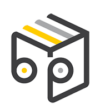 Miejska Biblioteka Publicznaim. Bolesława Luboszaw Tarnowskich Górachul. Zamkowa 542-600 Tarnowskie Górytel.: 32 285 41 60
e-mail: biblioteka@biblioteka.tgory.pl
www.biblioteka.tgory.pl
BIP: bip.biblioteka.tarnowskiegory.nv.plRozdział IZamawiający (nazwa i adres).Rozdział IITryb udzielenia zamówienia publicznego.Rozdział IIIInformacja o procedurze prowadzonego postępowania.Rozdział IVŹródła finansowania zamówienia.Rozdział VOpis przedmiotu zamówienia.Rozdział VIInformacja na temat części zamówienia i możliwości składania ofert częściowych.Rozdział VIIInformacja o możliwości składania ofert wariantowych.Rozdział VIIIInformacja o przewidywanych zamówieniach polegających na powtórzeniu zamówień podobnych względem zamówienia podstawowego.Rozdział IXInformacja o aukcji elektronicznej.Rozdział XInformacja o umowie ramowej.Rozdział XIInformacja o kosztach postępowania.Rozdział XIIInformacja o możliwości składania jednej oferty przez dwa lub więcej podmiotów (oferty wspólne).Rozdział XIIIInformacja o podwykonawstwieRozdział XIVTermin wykonania zamówienia.Rozdział XVPodstawy wykluczenia z postępowania o udzielenie zamówienia oraz warunki udziału 
w postępowaniu. Wykaz oświadczeń i dokumentów potwierdzających warunki udziału 
w postępowaniu oraz brak podstaw do wykonania.Rozdział XVIKorzystanie z zasobów innych podmiotów w celu potwierdzenia spełnienia warunków udziału w postępowaniu.Rozdział XVIIProcedura sanacyjna Wykonawcy podlegającemu wykluczeniu (samooczyszczenie).Rozdział XVIIIInformacja o sposobie porozumiewania się zamawiającego z Wykonawcą.Rozdział XIXOpis sposobu udzielania wyjaśnień treści Specyfikacji Istotnych Warunków Zamówienia.Rozdział XXOsoby uprawnione do porozumiewania się z Wykonawcami.Rozdział XXIWymagania dotyczące wadiumRozdział XXIITermin związania ofertą.Rozdział XXIIIOpis sposobu przygotowania oferty.Rozdział XXIVOpis sposobu obliczania ceny oferty.Rozdział XXVTermin i miejsce składania oferty oraz ich otwarcia.Rozdział XXVIInformacja o trybie otwarcia i ocenie ofert.Rozdział XXVIIKryteria oceny ofert oraz ich znaczenie.Rozdział XXVIIIInformacja o rozliczaniu się w walutach obcych.Rozdział XXIXInformacje dotyczące umowy i jej zawarcia.Rozdział XXXZabezpieczenie należytego wykonania umowy.Rozdział XXXIInformacja o środkach ochrony prawnej przysługującej Wykonawcom w toku postępowania.Rozdział XXXIIKlauzula informacyjna i oświadczenie w związku z obowiązkiem informacyjnym wynikającym RODO.Rozdział XXXIIIPostanowienia końcowe.